Игра- квест «Вместе мы сила»,посвященное празднованию 23 февраля Дню защитника ОтечестваЦель: в игровой форме донести до воспитанников информационный познавательный материал о вооруженной мощи страны, оружии и защитниках отечества;  воспитывать патриотизм, культуру общения.
Ход игры:Ведущий:Добрый день, дорогие ребята! 23 февраля наша страна отмечает День защитника Отечества! Мы хорошо знаем, что мирное небо над головой, покой людей нашей страны, ее честь и достоинство защищают воины Российской Армии: солдаты, летчики и танкисты, пограничники и матросы.Сегодня мы собрались, чтобы поздравить наших мальчиков с приближающимся праздником «Днем Защитника Отечества». Наше мероприятие сегодня посвящается Дню защитников отечества, и называется оно «Вместе все преодолеем. !» Сегодня вам понадобится: сила, смелость, ловкость, сноровка, отвага – мы приготовили для вас испытания . 1.Станция загадки. Любой солдат не только силой но и  умом должен быть богат . Поэтому сейчас ваша задача как можно больше отгадать загадок. За каждую не отвеченную загадку- штраф- вы приседаете .ЗАГАДКИ 
1.Подросту и вслед за братом,
Тоже буду я солдатом,
Буду помогать ему
Охранять свою… (страну)

2.Брат сказал: «Не торопись!
Лучше в школе ты учись!
Будешь ты отличником –
Станешь… (пограничником)» 

3. Моряком ты можешь стать,
Чтоб границу охранять
И служить не на земле,
А на военном … (корабле)

4.Самолет парит, как птица,
Там воздушная граница.
На посту и днем, и ночью
Наш солдат – военный (летчик)5. Снова в бой машина мчится,
Режут землю гусеницы,
Та машина в поле чистом
Управляется … (танкистом)

6.Можешь ты солдатом стать
Плавать, ездить и летать.
А в строю ходить охота – 
Ждет тебя, солдат, … (пехота)
7.Любой профессии военной
Учиться надо непременно,
Чтобы быть опорой для страны,
Чтобы в мире не было… (войны).
8.Такой вопрос стоит перед тобою:
В чем шел на битву древнерусский воин? (В шлеме)2. Станция «ПЕРЕПРАВА»- Так ребята вам нужно пройти через болото. Задача членов каждой команды — по очереди перебраться по «кочкам» на другую сторону «болота», не «провалившись». Но если кто то из вас оступился вам присуждается штрафной бал, т.е. вы приседаете столько раз сколько ваша команда набрала штрафных очков.  И так на Старт , Внимание ! Марш!( На дистанции разбросаны «кочки» — кирпичи) 3.Станция « Отчаянные снайперы»Снайперы –это те, кто четко и уверенно попадает в цель. Ваша задача сейчас, ребята, попасть в мишень , которой служит обруч. Каждому из вас дается равное количество пулек- пластмассовых шаров. По середине тропы находится  обруч. У каждого из вас по три шарика. Значит три попытки. Встаем друг за другом и по очереди, стреляете в мишень. Необходимо с расстояния попасть в обруч шариком так, чтобы он не выскочил. Сделать это не так-то просто. 4. Станция «Мед.санчасть».Мальчики- раненые , садится на стул . А  девочки мед.сестры спасают вас, бинтуют вам  рану.  Чтобы узнать где ранение, вы вытаскиваете картинку с изображением, где ранение. На старт , внимание, Марш!5.  Игра -кричалка.Наша армия сильна? (да)Защищает мир она? (да)Мальчишки в армию пойдут? (да)Девочек с собой возьмут? (нет)Стоит летчик на границе? (нет)Он летает выше птицы? (да)Сегодня праздник отмечаем? (да)Мам и девчонок поздравляем? (нет)Мир важней всего на свете? (да)Знают это даже дети? (да)6.  Эстафета  Конкурсы: конусы, ложка пластиковый мяч, пингвины 7. Собери пазлы (корабль, самолет)8. Танец моряковВедущий: Вот и закончился наш праздник. Все участники команд показали свою смелость, ловкость, силу. Быть защитником Отечества – это значит быть сильным, смелым, ловким. Готовьте себя. Занимайтесь спортом, вырабатывайте мужество, стойкость, хорошо учитесь. А сейчас награждение и поздравление нашим мальчикам.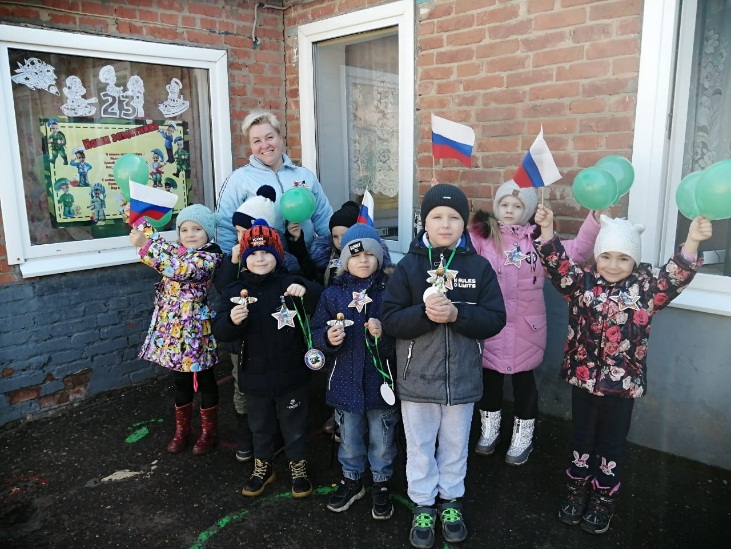 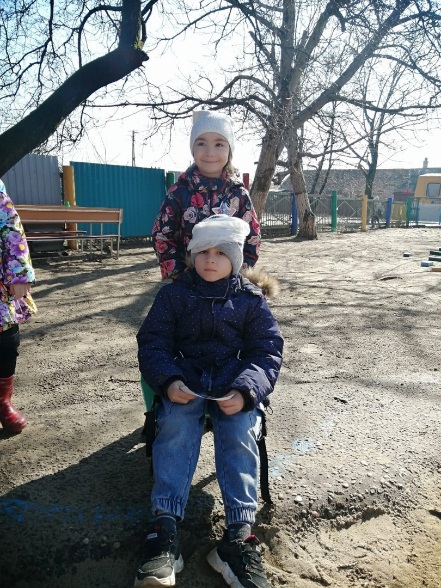 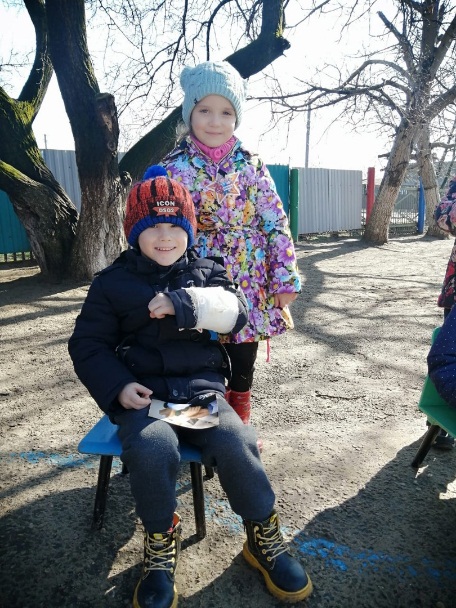 